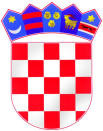 REPUBLIKA HRVATSKAKARLOVAČKA ŽUPANIJAOsnovna škola Eugena Kvaternika RakovicaRakovica 95, 47245 RakovicaTel./fax.: 047/784-016KLASA: 600-04/22-03/04URBROJ: 2133-38-22-1U Rakovici, 08. lipnja 2022.	Sukladno člancima 35. do 39. Statuta Osnovne škole Eugena Kvaternika Rakovica, predsjednica Školskog odbora upućujePOZIVna 13. sjednicu Školskog odbora koja će se održati 09. lipnja 2022. godine s početkom u 09:00 sati, a koja će se održati elektroničkim putem. Za sjednicu se predlaže sljedećidnevni red:Usvajanje Zapisnika s prethodne 12. sjednice Donošenje Odluke o davanju suglasnosti za pokretanje postupka jednostavne nabave za predmet nabave: Sanacija elektroinstalacija i podova u OŠ Eugena Kvaternika i PŠ Braće Pavlić.Donošenje Odluke o imenovanju Povjerenstva za provedbu postupka jednostavne vrijednosti u predmetu nabave: Sanacija elektroinstalacija i podova u OŠ Eugena Kvaternika i PŠ Braće PavlićRazličitoPozivaju se članovi Školskog odbora da pročitaju Obrazloženje ravnateljice postupku jednostavne nabave te se:09. lipnja 2022. (četvrtak) 
u vremenu od 09:00 do 13:00 sati 
upućivanjem elektroničke pošte na adresu 
os-rakovica@os-ekvaternika-rakovica.skole.hr očituju na sljedeća pitanja:Prihvaćate li zapisnik s 12. sjednice održane dana 28.03.2022.?Dajete li suglasnost za donošenje Odluke o davanju suglasnosti za pokretanje postupka jednostavne nabave za predmet nabave: Sanacija elektroinstalacija i podova u OŠ Eugena Kvaternika i PŠ Braće Pavlić?Dajete li suglasnost za imenovanje predloženih članova Povjerenstva i donošenje Odluke o imenovanju?Predsjednica Školskog odbora:     (Marija Hazler, dipl.uč.)REPUBLIKA HRVATSKA
KARLOVAČKA ŽUPANIJA
OSNOVNA ŠKOLA EUGENA KVATERNIKA
Rakovica 95, 47245 Rakovica	
OIB: 89016155247Klasa: 600-04/22-03/04
Urbroj: 2133-38-22-3
Rakovica, 09. lipnja 2022.Z A P I S N I Ks 13. sjednice Školskog odbora Osnovne škole Eugena Kvaternika Rakovica, održane elektronskim putem dana 09. lipnja 2022. s početkom u 09:00 sati i rokom očitovanja do 13:00 sati.Poziv s dnevnim redom i radnim materijalima za sjednicu upućen je članovima elektronskim putem.
Dnevni red:Usvajanje Zapisnika s prethodne 12. sjednice Donošenje Odluke o davanju suglasnosti za pokretanje postupka jednostavne nabave za predmet nabave: Sanacija elektroinstalacija i podova u OŠ Eugena Kvaternika i PŠ Braće Pavlić.Donošenje Odluke o imenovanju Povjerenstva za provedbu postupka jednostavne vrijednosti u predmetu nabave: Sanacija elektroinstalacija i podova u OŠ Eugena Kvaternika i PŠ Braće PavlićRazličitoDo isteka roka za očitovanjem stiglo je očitovanje 4 člana Školskog odbora koji su suglasni sa dnevnim redom te je usvojeno sljedeće:Zapisnik sa prethodne sjednice je jednoglasno usvojenJednoglasno je donesena Odluka o o davanju suglasnosti za pokretanje postupka jednostavne nabave za predmet nabave: Sanacija elektroinstalacija i podova u OŠ Eugena Kvaternika i PŠ Braće Pavlić.Jednoglasno je donesena Odluka o imenovanju Povjerenstva za provedbu postupka jednostavne nabaveSjednica je završila u 13:00 sati.Zapisničarka:                                                                     	   	  Predsjednica Školskog odbora:   ( Valentina Kraljiček)                                                              	   (Marija Hazler)